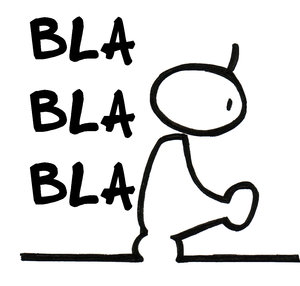 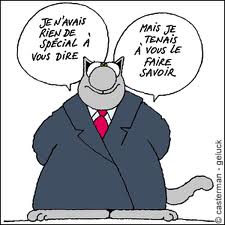 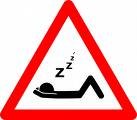 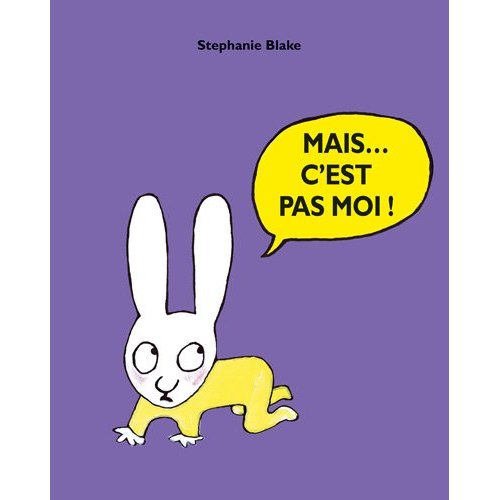                                Sonorisateur ou Sonorisatrice                                                       Script ou Scripte                          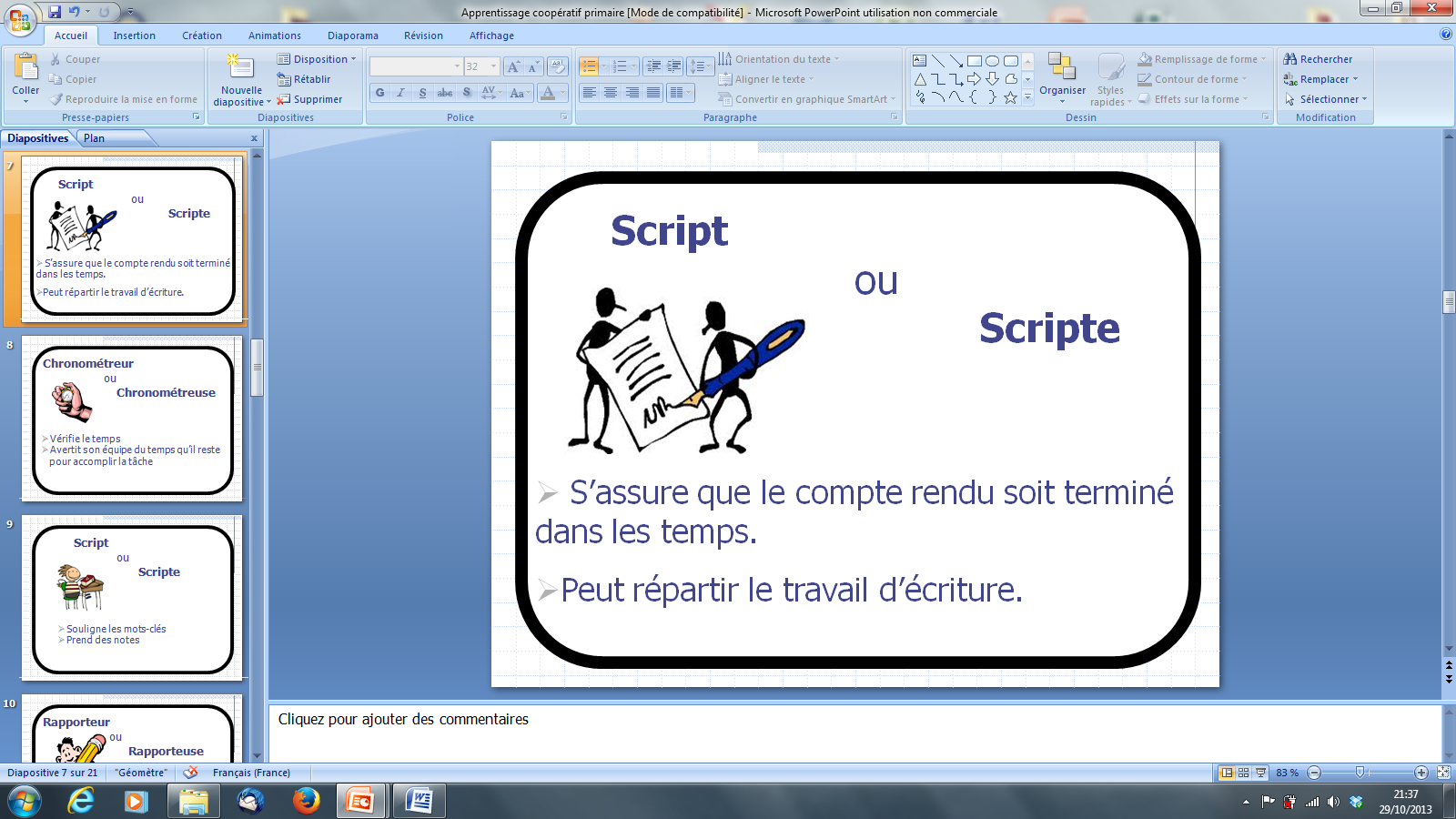 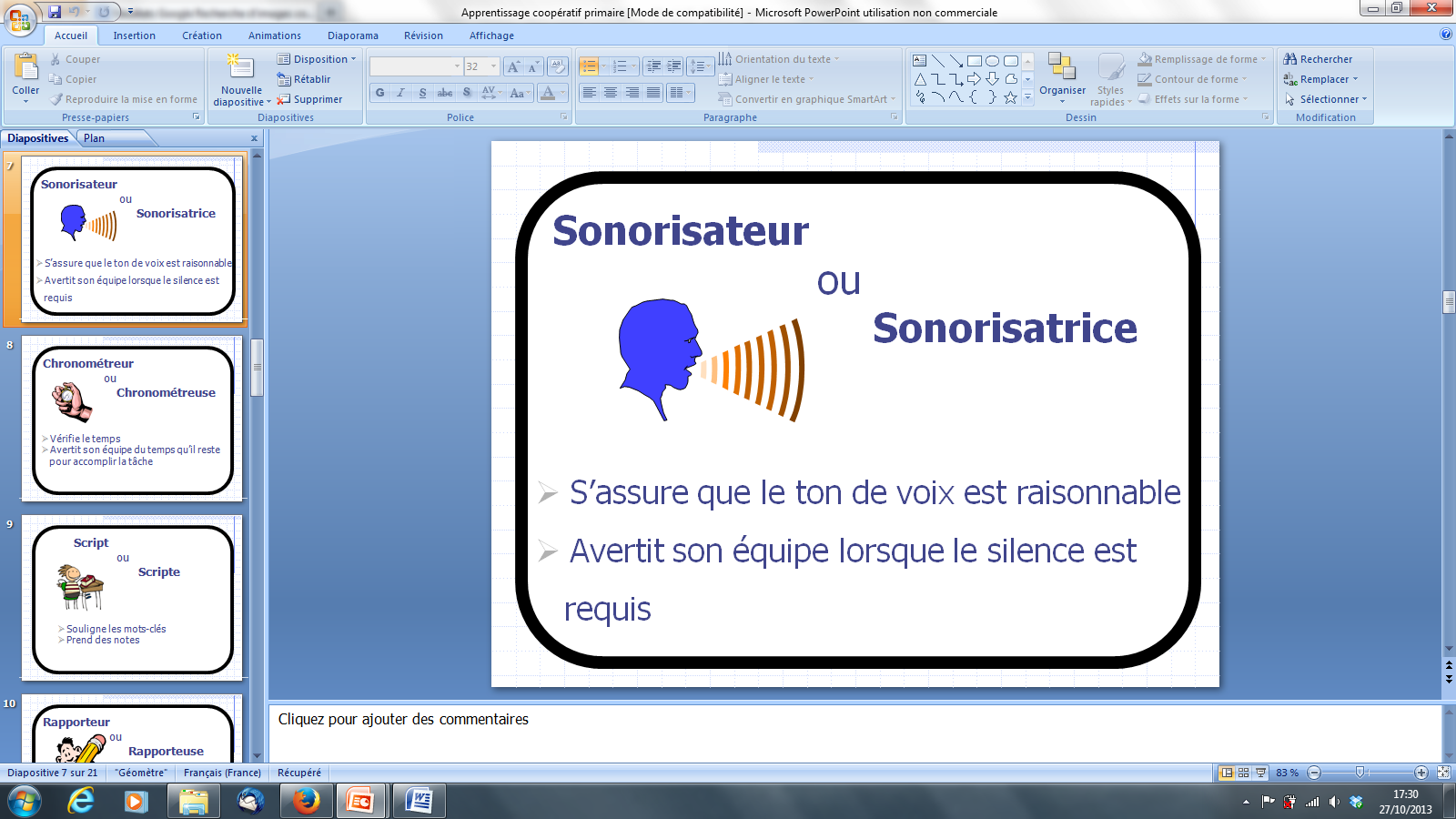                        Médiateur ou Médiatrice                                                          Script ou Scripte                          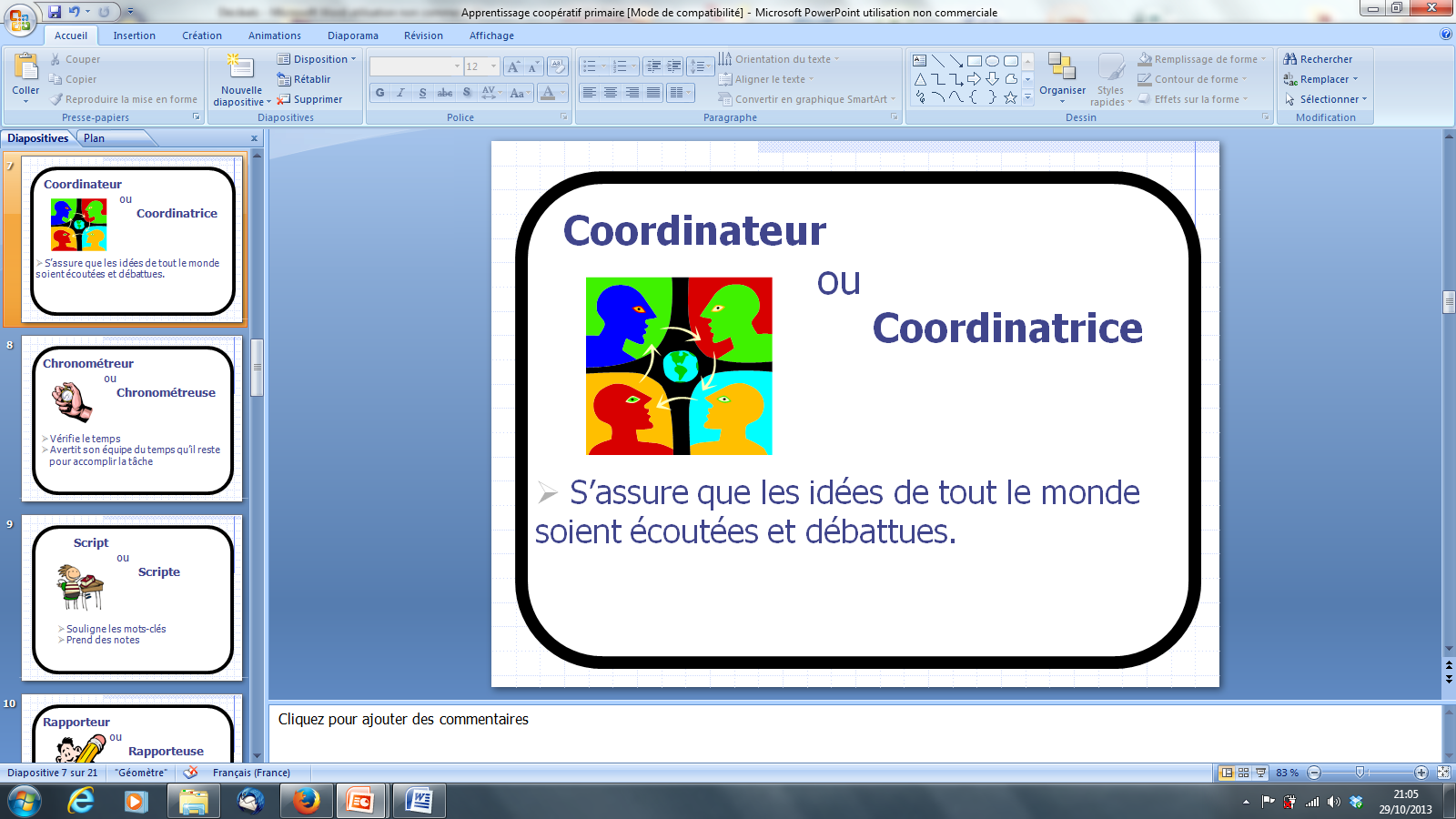            Aidant ou Aidante			Aidant ou Aidante			          Aidant ou Aidante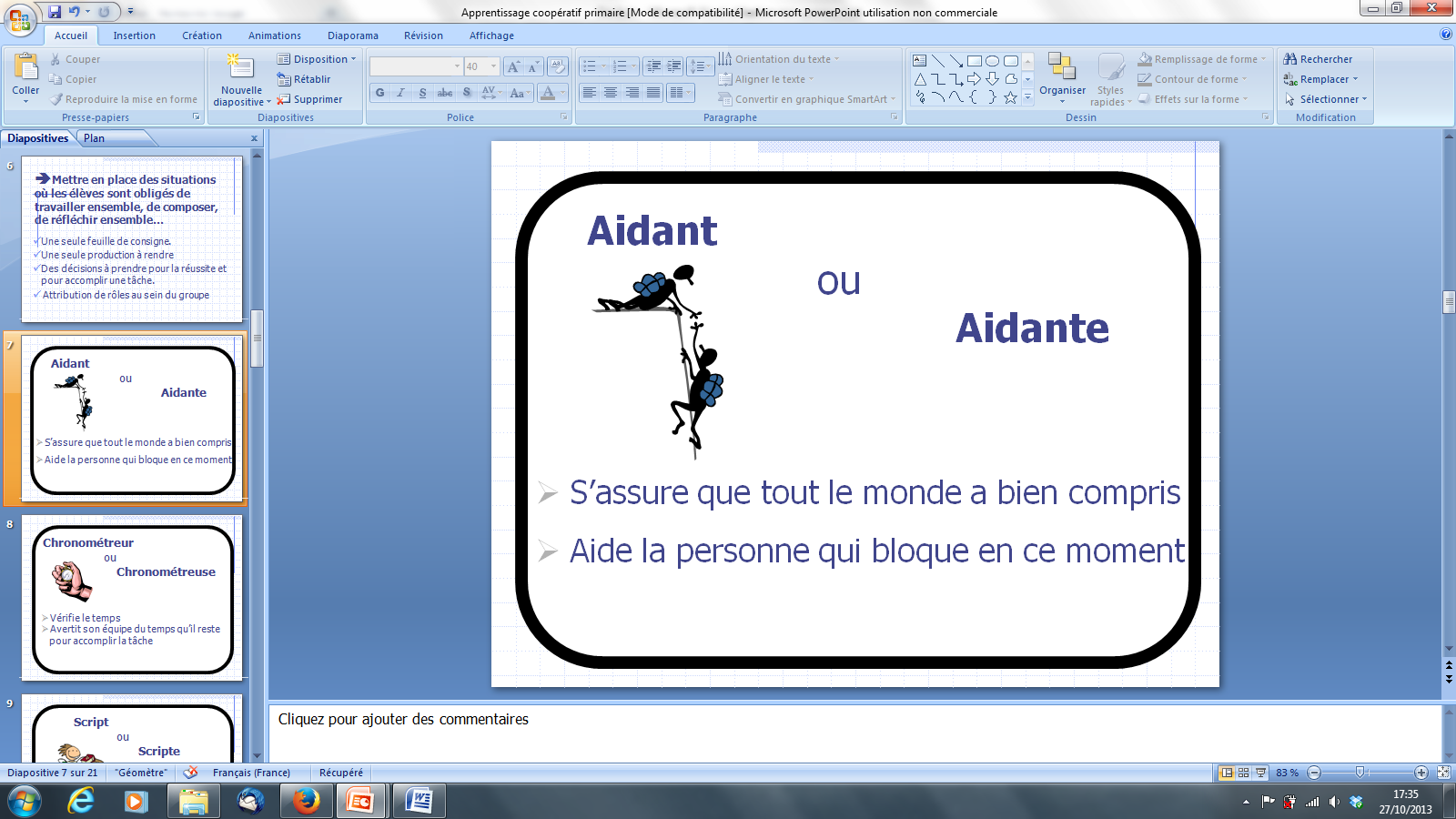 